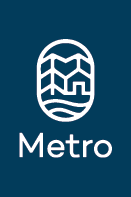 2025-2027 Regional Flexible Funds AllocationApplication for:Regional Flexible FundsRegional Trails Bond FundsApplications must be submitted to Metro no later than 4 p.m., February 25, 2022To submit your application, use this linkInstructionsPlease complete all the applicable questions in the six sections below. Enter your responses where indicated in the text boxes; they will expand as you enter text. Note that a few questions require you to select the appropriate item from the pull-down menus or complete a checklist.Answer all questions as thoroughly as possible. It is recognized that applications requesting Project Development funding only may not have determined certain details of the project. For complete guidance on completing the application, refer to the RFFA Application Handbook that accompanies this application form.Section A: applicant and project informationSection B: purpose and needSection C: project detailSection D: community involvementSection E: project readiness and deliverySection F: project cost and funding requestSection G: Attachment listPer the referenced questions, please upload the following documents along with your completed application form:Question B3: A vicinity map showing and detailing the limits of the project, and overhead and cross-section photos of the current conditionsQuestion B4: Provide a drawing/schematic of the anticipated completed projectQuestion F1: Provide a project cost estimate (as an attachment) that shows the methodology used in its development. (Excel preferred)Two-page (both sides) project description sheet. This should include brief descriptions of the project area, purpose and need, proposed design, RFFA/Trails Funding amount requested, total project amount, and photos or illustrations of the project area and design. A project description template is included in the application materials.A GIS shapefile of the project (per Metro specifications)A1: Jurisdiction nameA2: Contact nameA3: Contact phone #A4: Contact emailA5: Project nameA6: RTP Project ID#A7: Is the project included in an adopted regional or local transportation modal plan or audit? If Yes, describe.A8: Please describe how the members of your agency’s governing body have been informed and/or indicated support of this project application.B1: What are the primary and secondary facility elements of the project? (Select from dropdown lists below)B1: What are the primary and secondary facility elements of the project? (Select from dropdown lists below)B1: What are the primary and secondary facility elements of the project? (Select from dropdown lists below)Primary: Primary: Secondary: B2: What design features are included in the project? (Check all that apply)B2: What design features are included in the project? (Check all that apply)B2: What design features are included in the project? (Check all that apply)  Bike -Off-Street  Bike - On-Street  Bike - Bike Boulevard  Bike - Bike Track (Cycletrack)  Pedestrian - Sidewalk - New  Pedestrian - Sidewalk - Reconstruction  Pedestrian - Crossing Improvement  Active Transportation - Bike, Pedestrian  Active Transportation - Street Reconstruction  Active Transportation - Regional Trail  Trail - Off-Street  Trail - On-Street  Trail - Other  Transit - Capital - On-Street  Transportation System Management and Operations - ITS  Transportation System Management and Operations - Travel Demand Management  Roads and Bridges - New Connection  Roads and Bridges - Street Reconstruction  Roads and Bridges - Street Widening  Roads and Bridges - Bridge  Roads and Bridges - General Purpose  Roads and Bridges - Interchange  Freight - Road  Freight - Bridge  Freight - Rail  Freight - New Connection  Bike -Off-Street  Bike - On-Street  Bike - Bike Boulevard  Bike - Bike Track (Cycletrack)  Pedestrian - Sidewalk - New  Pedestrian - Sidewalk - Reconstruction  Pedestrian - Crossing Improvement  Active Transportation - Bike, Pedestrian  Active Transportation - Street Reconstruction  Active Transportation - Regional Trail  Trail - Off-Street  Trail - On-Street  Trail - Other  Transit - Capital - On-Street  Transportation System Management and Operations - ITS  Transportation System Management and Operations - Travel Demand Management  Roads and Bridges - New Connection  Roads and Bridges - Street Reconstruction  Roads and Bridges - Street Widening  Roads and Bridges - Bridge  Roads and Bridges - General Purpose  Roads and Bridges - Interchange  Freight - Road  Freight - Bridge  Freight - Rail  Freight - New Connection  Bike -Off-Street  Bike - On-Street  Bike - Bike Boulevard  Bike - Bike Track (Cycletrack)  Pedestrian - Sidewalk - New  Pedestrian - Sidewalk - Reconstruction  Pedestrian - Crossing Improvement  Active Transportation - Bike, Pedestrian  Active Transportation - Street Reconstruction  Active Transportation - Regional Trail  Trail - Off-Street  Trail - On-Street  Trail - Other  Transit - Capital - On-Street  Transportation System Management and Operations - ITS  Transportation System Management and Operations - Travel Demand Management  Roads and Bridges - New Connection  Roads and Bridges - Street Reconstruction  Roads and Bridges - Street Widening  Roads and Bridges - Bridge  Roads and Bridges - General Purpose  Roads and Bridges - Interchange  Freight - Road  Freight - Bridge  Freight - Rail  Freight - New ConnectionB3: Provide a vicinity map or photograph showing and detailing the limits of the project, and overhead and cross-section photos of the current conditions. Include documents as separate attachments.B3: Provide a vicinity map or photograph showing and detailing the limits of the project, and overhead and cross-section photos of the current conditions. Include documents as separate attachments.B3: Provide a vicinity map or photograph showing and detailing the limits of the project, and overhead and cross-section photos of the current conditions. Include documents as separate attachments.B4: Provide a drawing/schematic of cross section of the anticipated completed project. Include document as a separate attachment.B4: Provide a drawing/schematic of cross section of the anticipated completed project. Include document as a separate attachment.B4: Provide a drawing/schematic of cross section of the anticipated completed project. Include document as a separate attachment.B5: Describe how the project is aligned with regional investment priorities.B5: Describe how the project is aligned with regional investment priorities.B5: Describe how the project is aligned with regional investment priorities.Safety:Equity:Climate:Congestion Relief:B6: Describe the specific issues or needs the project is intended to address. Answer should include information on any or all of the relevant aspects below, including but not limited to:Barriers (to jobs, transit, community services, etc.) this project will remove or reduceSpecific areas of safety concerns (high number of fatal or severe crashes, dangerous road crossing, etc.)Improvements related to community health (improved air quality, increased opportunity for physical activity)Economic outcomes (will the project improve or create access to commercial lands, lead to job creation, increase potential for affordable housing)Access to natural areas or water bodies (applies only to request for Trails Bond funds)OtherB6: Describe the specific issues or needs the project is intended to address. Answer should include information on any or all of the relevant aspects below, including but not limited to:Barriers (to jobs, transit, community services, etc.) this project will remove or reduceSpecific areas of safety concerns (high number of fatal or severe crashes, dangerous road crossing, etc.)Improvements related to community health (improved air quality, increased opportunity for physical activity)Economic outcomes (will the project improve or create access to commercial lands, lead to job creation, increase potential for affordable housing)Access to natural areas or water bodies (applies only to request for Trails Bond funds)OtherB6: Describe the specific issues or needs the project is intended to address. Answer should include information on any or all of the relevant aspects below, including but not limited to:Barriers (to jobs, transit, community services, etc.) this project will remove or reduceSpecific areas of safety concerns (high number of fatal or severe crashes, dangerous road crossing, etc.)Improvements related to community health (improved air quality, increased opportunity for physical activity)Economic outcomes (will the project improve or create access to commercial lands, lead to job creation, increase potential for affordable housing)Access to natural areas or water bodies (applies only to request for Trails Bond funds)OtherC1: List the streets, trails or areas involved in the project.C1: List the streets, trails or areas involved in the project.C2: List the specific project beginning and end points, or boundaries (intersections, mileposts or other indicators). These should align with the map and photos provided in question B1.C2: List the specific project beginning and end points, or boundaries (intersections, mileposts or other indicators). These should align with the map and photos provided in question B1.C3: Which intersections or street crossings (for trails) are included in the project?C3: Which intersections or street crossings (for trails) are included in the project?C4: What is the functional and design classification(s) of the project streets or trail? (Use Metro Livable Streets descriptions, Ch. 2)C4: What is the functional and design classification(s) of the project streets or trail? (Use Metro Livable Streets descriptions, Ch. 2)C5: Using the Livable Streets and Trails guidance in Chapter 4, describe the specific improvements to be added. Provide detail for all segments, intersections, etc. indicated on the maps, photos, schematics/drawings provided in Section B. C5: Using the Livable Streets and Trails guidance in Chapter 4, describe the specific improvements to be added. Provide detail for all segments, intersections, etc. indicated on the maps, photos, schematics/drawings provided in Section B. Pedestrian realmTravelway realmGreen streets & stormwater mgmt.Bikeway designTransit designIntersections & crossingsRegional trailsStreet and trail lightingWayfindingPlacemaking elementsC6: Describe any constraints identified in the previous question that limit the project design (geographic, environmental, financial, limited right-of-way, statutory requirements, etc.) and why they cannot be overcome.C6: Describe any constraints identified in the previous question that limit the project design (geographic, environmental, financial, limited right-of-way, statutory requirements, etc.) and why they cannot be overcome.C7: Does the project fill a gap on the regional Active Transportation or Trails network? Describe the gap to be filled, including if it is a partial or complete fill.C7: Does the project fill a gap on the regional Active Transportation or Trails network? Describe the gap to be filled, including if it is a partial or complete fill.C8: Is this project addressing known locations of crashes leading to fatalities and serious injuries? If so, have safety countermeasures been included or being explored as part of the scope of work for the project?C8: Is this project addressing known locations of crashes leading to fatalities and serious injuries? If so, have safety countermeasures been included or being explored as part of the scope of work for the project?C9: Does the project create safer access to a K-12 school? If so, identify the school(s) and the specific safety improvements.C9: Does the project create safer access to a K-12 school? If so, identify the school(s) and the specific safety improvements.C10: Does the project improve the transit system? Describe how it improves both access to transit and transit operations, building on information provided in question C5.C10: Does the project improve the transit system? Describe how it improves both access to transit and transit operations, building on information provided in question C5.C11: Describe any Transportation System Management and Operations (TSMO) project elements not covered in question C5.C11: Describe any Transportation System Management and Operations (TSMO) project elements not covered in question C5.C12: Does the project as described above differ from how it is defined in the RTP? If it does, please describe how and why it is different.C12: Does the project as described above differ from how it is defined in the RTP? If it does, please describe how and why it is different.D1: List the stakeholders, organizations, other agencies, utilities, funding partners etc. that are involved in the project and whether there are existing risks with any of them. For each stakeholder group, identify if their approval will be required to move the design of the project forward.D2: Describe how community input has informed the project development to date and prioritization for a RFFA/Trails Bond funding request.D3: Does the project require or trigger a public outreach process prior to design? If yes, describe the process and when you will start it. Indicate in response to Question E4 whether or how the process may alter the responses provided elsewhere in this application.E1: Will the applicant agency deliver the project as a certified agency? (Not applicable for Trails Bond funding)E2: If the applicant agency is not certified to deliver federal-aid projects, has it identified whether a Certified LPA or ODOT is available and has agreed to deliver the project? (Not applicable for Trails Bond funding)E3: List the level of federal Environmental Review expected (Environmental Assessment, Categorical Exclusion, Environmental Impact Statement) and a short description of why it is the expected review classification.E4: What level of project development activities have been completed and still need to be completed. Describe how completed activities contribute to a level of certainty in the project definition such as, but not limited to, whether any preliminary survey work has been completed, whether any preliminary environmental impact assessment has been done or whether community outreach described in Section D indicates support for the project design. Describe the risk that project development or public process activities still to be completed may alter the understanding of the project definition, including:environmental impact area and need for additional environmental mitigation elementsadditional right-of-way or utility impacts not already included in the project design details in Section Cchanges to responses provided in Questions E6 – E12, and impacts to the project cost estimate E5: Describe any other alternatives considered to meet the project purpose and need and the rationale for the initial preferred alternative proposed or elimination of other alternatives.E6: Will permanent or temporary rights-of-way be needed for the project? List the number of fee acquisitions, permanent and temporary easements, and relocations.E7: Are utilities expected to be relocated? Are the utilities eligible for federal reimbursement? Provide a list of all utilities within the project and potential risks.E8: List all railroads within 500 feet of the project and whether the project will be within the railroad ROW. Describe whether a Railroad crossing order will be needed and/or if a Railroad construction and maintenance agreement will be needed.E9: Provide a list of known environmental resources in or adjacent to the project impact area that may be impacted and potentially mitigated. Include wetlands, streams, habitat, protected plants or trees, etc.E10: Have you introduced and discussed the project informally with any tribal governments to understand if any tribal interests are present in the project area so that those can be considered or addressed in project implementation?E11: Have you initiated work to investigate cultural or historic resources that may be present in the project area/site? (NOTE: Please do not disclose the specifics of any known resources in your application so that this information is not inadvertently publicly disclosed without appropriate Tribal Government approvals.)E12: Describe whether the project will trigger stormwater treatment requirements and whether those requirements have been accounted for in the project design description and cost estimate.E13: List any permits expected to be needed, along with the issuing agency (federal, state and local).E14: Describe whether project is located on a National Highway System facility or an ODOT facility and if so whether ODOT has provided concurrence with developing the project as described in this application.F1: Provide a project cost estimate that shows the methodology used in its development. Include as a separate attachment. See the application guide for instructions on providing the cost estimate and funding request.F1: Provide a project cost estimate that shows the methodology used in its development. Include as a separate attachment. See the application guide for instructions on providing the cost estimate and funding request.F1: Provide a project cost estimate that shows the methodology used in its development. Include as a separate attachment. See the application guide for instructions on providing the cost estimate and funding request.F1: Provide a project cost estimate that shows the methodology used in its development. Include as a separate attachment. See the application guide for instructions on providing the cost estimate and funding request.F1: Provide a project cost estimate that shows the methodology used in its development. Include as a separate attachment. See the application guide for instructions on providing the cost estimate and funding request.F2: Requested regional funding source:F2: Requested regional funding source:F3: Provide requested regional amounts, plus local match and other funds for each phase of the project to be funded in this proposal. The total of RFFA/Trails Bond funds, required local match, and other funds should equal the cost estimate for each project phase.F3: Provide requested regional amounts, plus local match and other funds for each phase of the project to be funded in this proposal. The total of RFFA/Trails Bond funds, required local match, and other funds should equal the cost estimate for each project phase.F3: Provide requested regional amounts, plus local match and other funds for each phase of the project to be funded in this proposal. The total of RFFA/Trails Bond funds, required local match, and other funds should equal the cost estimate for each project phase.F3: Provide requested regional amounts, plus local match and other funds for each phase of the project to be funded in this proposal. The total of RFFA/Trails Bond funds, required local match, and other funds should equal the cost estimate for each project phase.F3: Provide requested regional amounts, plus local match and other funds for each phase of the project to be funded in this proposal. The total of RFFA/Trails Bond funds, required local match, and other funds should equal the cost estimate for each project phase.Project phaseRFFA/Trails Bond fundsRFFA/Trails Bond fundsRequired local matchOther fundsProject development: PlanningProject development:      Pre-NEPA ScopingProject development: Preliminary EngineeringRight-of-WayUtilitiesConstructionOtherTOTALF4: Describe the anticipated source of the required local match and other funds listed above and the commitment to make those funds available to the project by agency leadership should regional funds be awarded.F4: Describe the anticipated source of the required local match and other funds listed above and the commitment to make those funds available to the project by agency leadership should regional funds be awarded.F4: Describe the anticipated source of the required local match and other funds listed above and the commitment to make those funds available to the project by agency leadership should regional funds be awarded.F4: Describe the anticipated source of the required local match and other funds listed above and the commitment to make those funds available to the project by agency leadership should regional funds be awarded.F4: Describe the anticipated source of the required local match and other funds listed above and the commitment to make those funds available to the project by agency leadership should regional funds be awarded.F5: Describe how the agency will seek to provide additional funding to cover any unanticipated costs on the project as a priority expenditure relative to other spending needs.F5: Describe how the agency will seek to provide additional funding to cover any unanticipated costs on the project as a priority expenditure relative to other spending needs.F5: Describe how the agency will seek to provide additional funding to cover any unanticipated costs on the project as a priority expenditure relative to other spending needs.F5: Describe how the agency will seek to provide additional funding to cover any unanticipated costs on the project as a priority expenditure relative to other spending needs.F5: Describe how the agency will seek to provide additional funding to cover any unanticipated costs on the project as a priority expenditure relative to other spending needs.